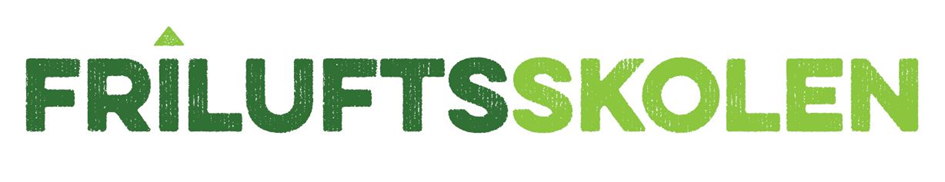 Påmeldingsskjema Friluftsskole i Tromsø kommuneSkulsfjorden: torsdag 8. – lørdag 10. oktober 2020Fyll ut skjemaet og send det til: torilskoglund@ishavskysten.noBetaling: 	Påmeldingen er gyldig når betaling er på vår konto.Pris: 300,- per deltaker, unntak for de som har Opplevelseskortet.Kontonummer: 4710 04 00126	Vipps: 568222VIKTIG: Merk betaling med navn på elev og skriv inn «prosjekt: 9544»Navn på elevSkoleAlderAdresseKontaktinfo pårørendeNavn:Mobil:                                           epost:Kan eleven svømme?(kan bli kanopadling)Ja, godt:Litt:Ingen kunnskap:Tillatelse til å bruke bilder av deltaker i media og sosiale medier?Tillatelse til å bruke bilder av deltaker til generell markedsføring av friluftsrådet (friluftsskolen, årsrapport, brosjyrer, hjemmeside etc)Info om allergier, funksjonsnedsettelser, eller andre hensyn vi må kjenne til?Har eleven opplevelseskortet? 